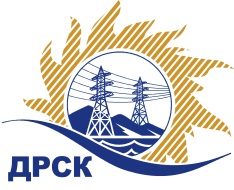 Акционерное Общество«Дальневосточная распределительная сетевая  компания»ПРОТОКОЛ № 494/МТПиР-РЗакупочной комиссии по рассмотрению предложений по открытому электронному запросу предложений на право заключения договора на поставку: «Оборудование ВЧ Связи»  Закупка № 1221 ГКПЗ 2016ПРИСУТСТВОВАЛИ: 10 членов постоянно действующей Закупочной комиссии АО «ДРСК»  2-го уровня.ВОПРОСЫ, ВЫНОСИМЫЕ НА РАССМОТРЕНИЕ ЗАКУПОЧНОЙ КОМИССИИ: О  рассмотрении результатов оценки заявок Участников.О признании заявок несоответствующими условиям закупкиО признании заявок соответствующими условиям запроса предложений.О предварительной ранжировке предложений.О проведении переторжкиРЕШИЛИ:По вопросу № 1:Признать объем полученной информации достаточным для принятия решения.Утвердить цены, полученные на процедуре вскрытия конвертов с предложениями участников открытого запроса предложений.	По вопросу № 2Заявки участников: ООО "Титан Энергоресурс" (675000, Россия, Амурская обл., г. Благовещенск, ул. Амурская, д. 270, офис 4), ООО "Промэнерго" (623406, Свердловская область, г. Каменск - Уральский, ул. Гагарина, д.52)   отклонить от дальнейшего рассмотрения.        По вопросу № 3Признать предложения ООО "НПО УРАЛЭНЕРГОСВЯЗЬ" (620100, РФ, г. Екатеринбург, ул. Сибирский тракт, 1 км, д. 8Б, оф. 30), ООО "НПФ "Модем" (195427, г.Санкт-Петербург, ул. Академика Константинова, д.1),ООО "ТюменьСвязь" (625002, Россия, Тюменская область, г. Тюмень, ул. Сакко, д.43)  соответствующими условиям закупки и принять их к дальнейшему рассмотрению.       По вопросу № 4        Утвердить предварительную ранжировку предложений Участников:По вопросу № 5      Провести переторжку.   Допустить к участию в переторжке предложения следующих участников: ООО "НПО УРАЛЭНЕРГОСВЯЗЬ" (620100, РФ, г. Екатеринбург, ул. Сибирский тракт, 1 км, д. 8Б, оф. 30), ООО "НПФ "Модем" (195427, г.Санкт-Петербург, ул. Академика Константинова, д.1), ООО "ТюменьСвязь" (625002, Россия, Тюменская область, г. Тюмень, ул. Сакко, д.43)  Определить форму переторжки: заочная.4.    Назначить переторжку на 07.06.2016 в 16:00 час. (благовещенского времени).    5.Место проведения переторжки: ЭТП b2b-energoОтветственному секретарю Закупочной комиссии уведомить участников, приглашенных к участию в переторжке, о принятом комиссией решенииТел.397-260г. Благовещенск6 6 июня 2016 г.№Наименование участника и его адресПредмет заявки на участие в запросе предложений1ООО "Титан Энергоресурс" (675000, Россия, Амурская обл., г. Благовещенск, ул. Амурская, д. 270, офис 4)Цена: 12 626 000,00 руб. (цена без НДС: 10 700 000,00 руб.)2ООО "НПО УРАЛЭНЕРГОСВЯЗЬ" (620100, РФ, г. Екатеринбург, ул. Сибирский тракт, 1 км, д. 8Б, оф. 30)Цена: 12 720 400,00 руб. (цена без НДС: 10 780 000,00 руб.)3ООО "НПФ "Модем" (195427, г.Санкт-Петербург, ул. Академика Константинова, д.1)Цена: 12 744 000,00 руб. (цена без НДС: 10 800 000,00 руб.)4ООО "Промэнерго" (623406, Свердловская область, г. Каменск - Уральский, ул. Гагарина, д.52)Цена: 12 922 498,60 руб. (цена без НДС: 10 951 270,00 руб.)5ООО "ТюменьСвязь" (625002, Россия, Тюменская область, г. Тюмень, ул. Сакко, д.43)Цена: 13 100 000,01 руб. (цена без НДС: 11 101 694,92 руб.)      ООО "Титан Энергоресурс" (675000, Россия, Амурская обл., г. Благовещенск, ул. Амурская, д. 270, офис 4)1). В Приложении №2 к письму о подаче оферты, в таблице-1 Расчет стоимости поставляемой продукции указана продукция к поставке  Аппаратура ВЧ связи, шкаф телекоммуникационный, комплект монтажных частей, что не соответствует комплектации поставляемого оборудования, указанной в п.1.1., 1.2., 1.3., 1.4.  Приложения №1 к техническому заданию на проведение закупки, в соответствии с которым кроме указанного участником, к поставке должны быть также предложены кабельные органайзеры, полки 3-х вентиляторные с термостатом, блоки электрических розеток с защитой, шины заземления медные, монтажные панели (для ВЧ-кабеля), вводно-распределительные модули питания, кабели USB-RS232,  преобразователи Ethernet- RS232, преобразователи RS232 – Ethernet соответственно для каждого полукомплекта оборудования ВЧ связи.По результатам дополнительного запроса от 24.05.2016 замечание не снято, предложенная в п.1,2,3,4 откорректированного коммерческого предложения комплектация не содержит в составе монтажного комплекта кросс Krone, инструмент.    ООО "Промэнерго" (623406, Свердловская область, г. Каменск - Уральский, ул. Гагарина, д.52)  1). В Приложении №1 к письму о подаче  в таблице-1 Расчет стоимости поставляемой продукции указана продукция к поставке п.1,2,3,4,5,6,7,8,9,10,11,12 предложена к поставке Аппаратура ВЧ связи, шкаф телекоммуникационный, комплект монтажных частей, что не соответствует комплектации поставляемого оборудования, указанной в п.1.1. Приложения №1 к техническому заданию на проведение закупки, в соответствии с которым кроме указанного участником, к поставке должны быть предложены также кабельный органайзер, полка 3-х вентиляторная с термостатом, блок электрических розеток с защитой, шина заземления медная, монтажная панель (для ВЧ-кабеля), вводно-распределительный модуль питания, кабель USB-RS232,  преобразователь Ethernet- RS232, преобразователь RS232 – Ethernet соответственно для каждого полукомплекта аппаратуры ВЧ связи.   По результатам дополнительного запроса от 24.05.2016 замечание не снято, предложенная в п.1,2,3,4,5,6,7,8,9,10,11,12 откорректированного коммерческого предложения комплектация не содержит в составе монтажного комплекта кросс Krone, инструмент.                                                                         Место в предварительной ранжировкеНаименование участника и его адресЦена предложения на участие в закупке без НДС, руб.Балл по неценовой предпочтительности1 местоООО "НПО УРАЛЭНЕРГОСВЯЗЬ" (620100, РФ, г. Екатеринбург, ул. Сибирский тракт, 1 км, д. 8Б, оф. 30)10 780 000,003,02 местоООО "НПФ "Модем" (195427, г.Санкт-Петербург, ул. Академика Константинова, д.1)10 800 000,003,03 местоООО "ТюменьСвязь" (625002, Россия, Тюменская область, г. Тюмень, ул. Сакко, д.43)11 101 694,923,0Ответственный секретарь Закупочной комиссии  2 уровня АО «ДРСК»____________________М.Г. ЕлисееваИсп.Терёшкина Г.М.